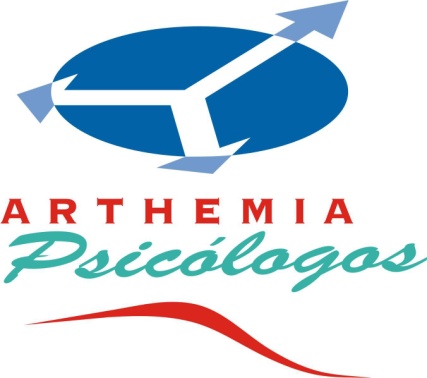 Málaga , a 15 de Febrero de 2011Un Saludo a todos los miembros de :Os escribe Abel S. García, Psicólogo Clínico y Forense de Jaén. Son ya varios años los que llevo colaborando con  venido muchos guardias a mi consulta con problemas derivados del servicio, la mayoría de ellos provocados por la actitud persecutoria y déspota de algunos mandos. Otros problemas vienen derivados de realizar un trabajos en condiciones mas o menos estresantes.En la actualidad paso consulta quincenal o semanal en Málaga, en la sede de AUGC, previa cita telefónicaEn mi consulta intento recuperaros para el servicio, intentando adaptaros mejor a tales situaciones, sufriendo lo mínimo, o intentando solucionar vuestros problemas. En ocasiones además se realizan informes sobre el estado psicopatológico actual, con el objetivo de presentarlo ante los Tribunales Médicos, así como informes sobre minusvalías para presentarlos ante el correspondiente Órgano Autonómico. También preparo a alumnos para la entrevista psicológica de admisión en Algunos problemas comunes derivados del Servicio son : ansiedad, estrés laboral, insomnio, depresión, fobias, persecución laboral (mobbing), problemas de pareja,  etc...A través de  se firmó un acuerdo de colaboración mediante el cual se ofrece en mi consulta Apoyo y Terapia Psicológica a un precio reducido, a todos los miembros de , así como a sus familiares directos (padres e hijos). Si la tarifa Habitual por hora de consulta es de 50 euros, a los miembros de  se cobrará a 30 euros la hora. Tambien existe la posibilidad de que el ISFAS subvencione la terapia en su totalidad.El único requisito es estar afiliado a  y presentar el carnet o algún justificante en el momento de la consulta, que tendrá lugar, previa petición de cita en el lugar que se refiere a continuación:Arthemia PsicólogosCentro de Psicología Clínica y ForenseC/ Cristo Rey 7-b, 3º b 23007 – JaénAvda. Galvez Ginachero 19, 1ºizq – MalagaCasa Cuartel Comandancia de CórdobaTlf: 953 27 15 27/ 692 23 26 99E-mail: abelsgarcia@gmail.comPágina Web: www.psicologiajaen.eswww.acosolaboral.es